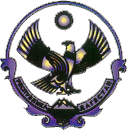 А Д М И Н И С Т Р А Ц И ЯМУНИЦИПАЛЬНОГО РАЙОНА «СЕРГОКАЛИНСКИЙ РАЙОН» РЕСПУБЛИКИ ДАГЕСТАНул.317 Стрелковой дивизии, д.9, Сергокала, 368510,E.mail  sergokala_ru@mail.ru тел/факс: (230) 2-33-40, 2-32-84ОКПО 04047027, ОГРН 1070548000775, ИНН/КПП 0527001634/052701001П О С Т А Н О В Л Е Н И Е№14	                      	       от 25.01.2017 г.О состоянии рассмотрения писем, заявлений граждан, поступивших в Администрацию МР "Сергокалинский район" в 2016 году и ходе реализации приоритетного проекта развития Республики Дагестан «Эффективное государственное управление»Администрация МР «Сергокалинский район» отмечает, что в 2016 году проделана определённая работа по рассмотрению писем, заявлений граждан. Все поступившие в администрацию письма, заявления зарегистрированы, доведены до исполнителей, взяты на контроль, анализируются, обобщаются и рассматриваются на заседаниях Администрации, совещаниях глав и руководителей хозяйств, учреждений и организаций района.В январе 2016 года на заседании рассмотрен вопрос «О состоянии рассмотрения писем, заявлений граждан, поступивших  в Администрацию МР "Сергокалинский район" в 2015 году и ходе реализации приоритетного проекта развития Республики Дагестан «Эффективное государственное управление», в апреле на совещании глав СМО, руководителей хозяйств, учреждений и организаций сделан анализ поступивших писем, заявлений в администрацию района в 1 квартале, в июле за 1 полугодие и в октябре за 9 месяцев 2016 года.На официальном сайте МР «Сергокалинский район» за 2016 год размещено 18 материалов по приему и обращениям граждан и реализации приоритетных проектов. Также продолжается работа по внесению данных раздела «Результаты рассмотрения обращений» на федеральном портале ССТУ.РФ.  Согласованная работа Администрации МР «Сергокалинский район», администраций сельских поселений, руководителей учреждений, организаций, разъяснительная работа через СМИ и воспитательная в трудовых коллективах, среди учащихся школ способствовала значительному снижению количества писем, заявлений, поступивших в Администрацию района от населения за последние годы.       В 2016 году в Администрацию МР «Сергокалинский район» поступило всего 383 обращений, из них 53 обращений письменных и 330 устных обращений к Главе муниципального района. За отчетный период в Администрацию района поступило 32  письменных заявления в виде жалоб и предложений против 55 в 2015 году, 45 - в 2014 году, и 54 - в 2013 году. В письменных обращениях  граждане в основном поднимают следующие вопросы: и т.д.Рейтинг писем по количеству обращений граждан на личном приеме в 2016 году возглавили вопросы выделения земельных участков – 78,	на втором трудоустройство – 61, по оказанию материальной помощи – 6, и по другим разным обращениям (вопросы водоснабжения, электроснабжения, вопросы строительства и прочие личные вопросы) - 185. Заявители начали писать уже в основном по существу имеющейся проблемы в селе или учреждении, в отличие от прошлых лет, когда просили у Президента России разные материальные ценности. Однако, вместе с этим, с одним и тем же смыслом пишут на имя Президента России с одного села. В этом имеется недоработка глав этих сельских поселений в проведении разъяснительной работы.В основном с заявлениями в администрацию района и вышестоящие органы обращаются безработные и пенсионеры.  В 2016 году написали письма в вышестоящие органы в основном  безработные. Большое количество заявлений и обращений по вопросу предоставления земельных участков было связано с отсутствием возможности выделения земельных участков, ввиду отсутствия свободных земель, подлежащих распределению. И аналогично начали обращаться, когда вопрос о предоставлении земельных участков в с.Сергокала решился для определенной категории граждан (льготники).  В 2016 году поступило 4 письма благодарности братьям Нурбагандовым, погибшим от рук экстремистов, за их героический поступок.  Администрацией МР «Сергокалинский район» большое внимание уделяется рассмотрению заявлений в срок. В основном, все письма, заявления рассматриваются в срок. В 2016 году рассмотрены заявления в следующие сроки:В основном, свыше 30 дней рассматривались заявления по земельному вопросу, так как требовалось время для дополнительного изучения. Из 53 заявлений 51 - рассмотрено работниками аппарата Администрации района, 1 – главой СП «сельсовет «Сергокалинский», 1 – руководителем МКУ «Управление образования»:В 2016 году поступило 2 письменных обращения в виде жалоб на работу или бездействие руководителей, в т.ч.: на руководителя школы – 1 (Лицей им. О.Батырая);на неправильное начисление заработной платы – 1 (коллектив МКДОУ Детский сад №3).В 2016 году по заявлениям и жалобам проведены совещания коллективов учреждений, на которых были даны соответствующие разъяснения. На этих совещаниях и собраниях поднимались вопросы  устранения нарушений, фактов злоупотребления руководителями должностным положением. Как и в прошлые годы, в 2016 году во всех школах проходили различного вида встречи и собрания, классные часы,  на которых обсуждались вопросы недопущения сборов денег с родителей за ремонт, разные мероприятия и дни рождения. Однако, при проверке, не всегда факты, указанные в заявлениях  подтверждаются, зачастую авторы бывают вымышленные, письма анонимные. Не лучше обстоит дело и в отдельных муниципальных образованиях.  Ввиду отсутствия нормального взаимодействия Глав СП, депутатов Собрания депутатов СП, актива села с населением, заявители поднимают одни и те же вопросы. Поэтому граждане обращаются в вышестоящие органы по вопросам, которые можно решить на месте.В 2016 году заявления поступили из:Ни одного письменного заявления не поступило из:Село Новое МугриСельсовет ВанашимахинскийСельсовет ДегвинскийСело АялизимахиСельсовет АймаумахинскийСело КанасирагиВ 2016 году поступило 44 заявления через вышестоящие органы против 35 в 2015 году, 24 - в 2014 году и  46 - в  2013 году, в т.ч. через Президента РФ – 18 и Главу РД - 6.Наибольшее количество заявлений через вышестоящие органы поступило с селения Сергокала –14 и «сельсовет «Нижнемулебкинский» -5.Следует отметить, что отдельные заявления иной раз бывают необоснованными, нереальными, например, в одном заявлении гражданка просит у Президента РФ оказать помощь в погашении кредита. Обращаются и по вопросу улучшения жилищных условий, хотя всем известно, что в районе нет фонда муниципального жилья и, соответственно, в бюджете не предусмотрены средства на эти цели. Это результат слабой работы глав СП, руководителей, показатель морально-психологического климата в населенных пунктах, в коллективах.Вместе с тем, в работе администрации района по рассмотрению обращений граждан имеются недостатки и упущения.Не принимаются меры по устранению и дальнейшему недопущению выявленных нарушений. Материалы проверок не всегда доводятся широкой огласке, практически не публикуются в газете «К изобилию». При проверке заявлений нет комплексного подхода, глубокого анализа.  Например,  отдельные работники в ответах пишут, что Администрация не может оказать помощь из-за неимения возможности и при возможности будет оказана помощь. После таких ответов, у граждан возникает еще больше вопросов. А почему и т.д.? Из-за таких неаргументированных ответов поступают повторные заявления.В целях неукоснительного соблюдения Федерального закона от 2 мая 2006 года №59-ФЗ «О порядке рассмотрения обращений граждан Российской Федерации», устранения отмеченных и других имеющихся недостатков в работе по рассмотрению писем, заявлений граждан, Администрация МР «Сергокалинский район» постановляет:Указать на имеющиеся недостатки в работе должностных лиц Администрации  МР «Сергокалинский район», глав сельских поселений по рассмотрению писем, заявлений  граждан.Ответственным должностным лицам Администрации МР «Сергокалинский район»:совершенствовать формы и методы внутреннего контроля, направленные на предотвращение нарушений порядка и сроков рассмотрения обращений граждан;обеспечивать объективное, всестороннее 
и своевременное рассмотрение обращений, принимать меры,
направленные на восстановление или защиту нарушенных прав, свобод и законных интересов гражданина;проводить проверку заявлений комиссионно, с глубоким анализом; обеспечить особый контроль за рассмотрением обращений, в которых речь идёт о недостатках в реализации приоритетных проектов развития Республики Дагестан;публиковать ответы на письма заявителей по злободневным проблемам в газете «К изобилию»;повысить эффективность взаимодействия с населением.Рекомендовать органам местного самоуправления поселений района совершенствовать практику, расширение форм и методов проведения работы с обращениями граждан с целью устранения причин, порождающих жалобы.Руководителю аппарата Администрации МР «Сергокалинский район» (Алиеву М.М.) усилить контроль и требовательность к срокам, своевременному и качественному рассмотрению обращений граждан. Контроль за исполнением настоящего постановления возложить на Алиева М.М. - руководителя аппарата Администрации МР «Сергокалинский район».Глава 						М. Омарово трудоустройстве-3о выделении земельного участка-5земельные вопросы-3вопросы водоснабжения, газоснабжения, электроснабжения и по   состоянию дорог-15работа  образовательных учреждений-9оказания помощи после землетрясения-4улучшения жилищных условий-6благодарственные письма-4по льготам и субсидиям-3до 10 дней-25	или 47%до 20 дней-9	или 17%до 30 дней-17	или 32%свыше 30 дней-2	или 3%Магомедов М.Аб.-12Меджидов Б.А.-2Умаров З.Б.-13Алхасов М.Х.-6Бидашов М.Б.-3Ахмедова Р.М.-12Сельсовет Сергокалинский22Село Мюрего1Сельсовет Урахинский4Сельсовет Нижнемулебкинский9Сельсовет Миглакасимахинский4Сельсовет Бурдекинский1Село Мургук2Сельсовет Кичигамринский3Село Маммаул1